Światowy Dzień SM „Życie z SM” 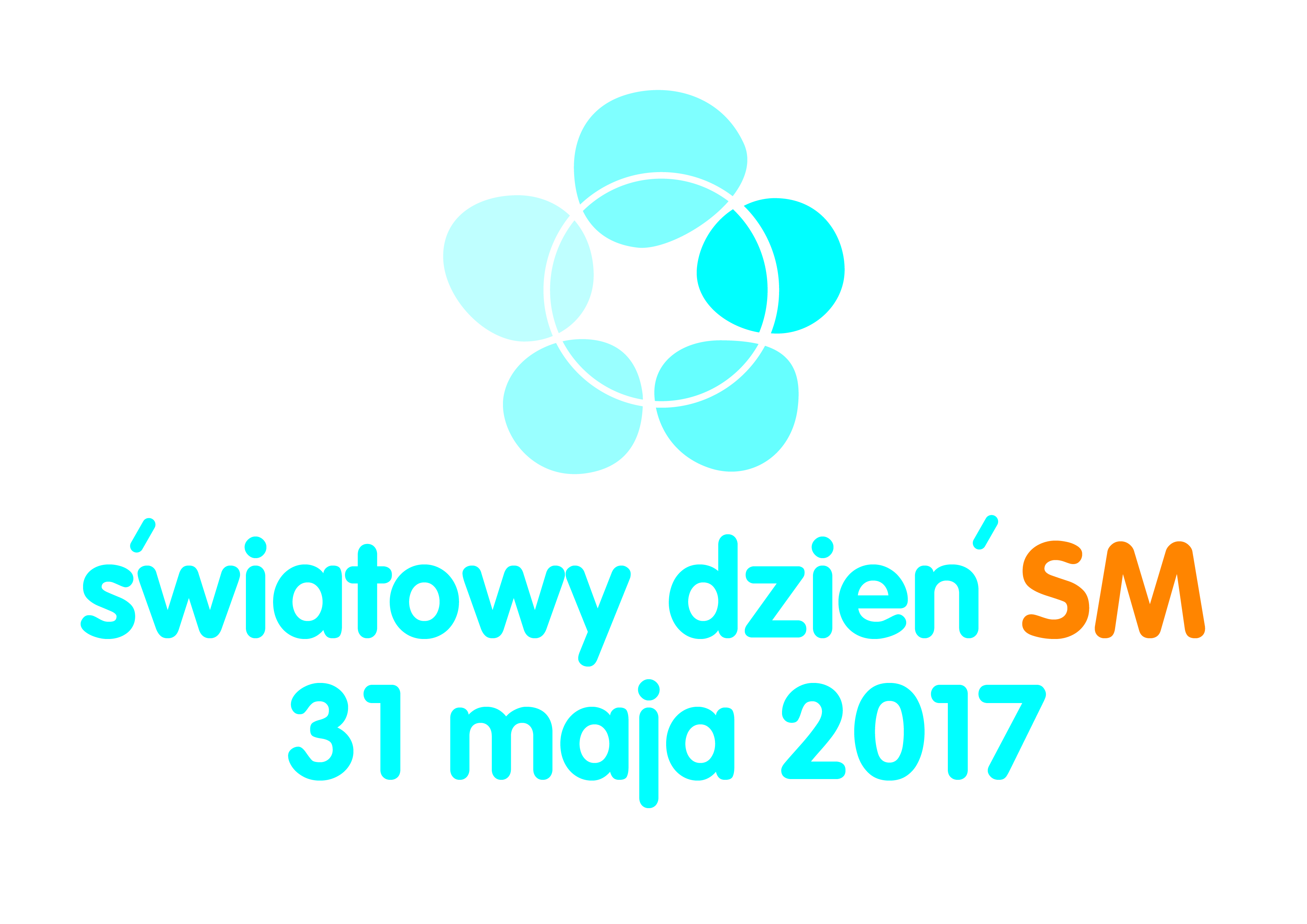 12:00- 12:10 Przywitanie gości. Słowo wstępu nt SM i Światowego Dnia SM 12:10 – 12:20 Pokaz filmiku podsumowującego działania PTSR12:20 – 12:50 Co mnie wzmacnia? Co mnie buduje? – moderowana debata osób chorych i ich bliskich nt głównych problemów osób żyjących ze stwardnieniem rozsianym12:50 – 13:10 Inauguracja kampanii SM Walcz o siebie 13:10 – 13:20 Moje życie z SM – prezentacja pierwszego filmu (MSIF)13:20 – 13:50 Panel ekspercki 13:50 – 14:00 Moje życie z SM – prezentacja drugiego filmu (MSIF)14:00 – 14:20 Prezentacja wyników Barometr MS 2015 14:20 – 14:40 Moja historia życia z SM – wystąpienie osoby żyjącej z SM 14:40 – 14:50 Część artystyczna14:50  Podsumowanie i pożegnanie gości. Poczęstunek. Prowadząca: Iwona SchymallaWydarzenie będzie transmitowane on-line za pośrednictwem portalu społecznościowego Facebook.Wydarzenie zostało objęte Patronatem Honorowym przez Pierwszą Damę, 
Panią  Agatę Kornhauser-Dudę.Partnerzy projektu:                                             Patronat:                                                 Patronat medialny: 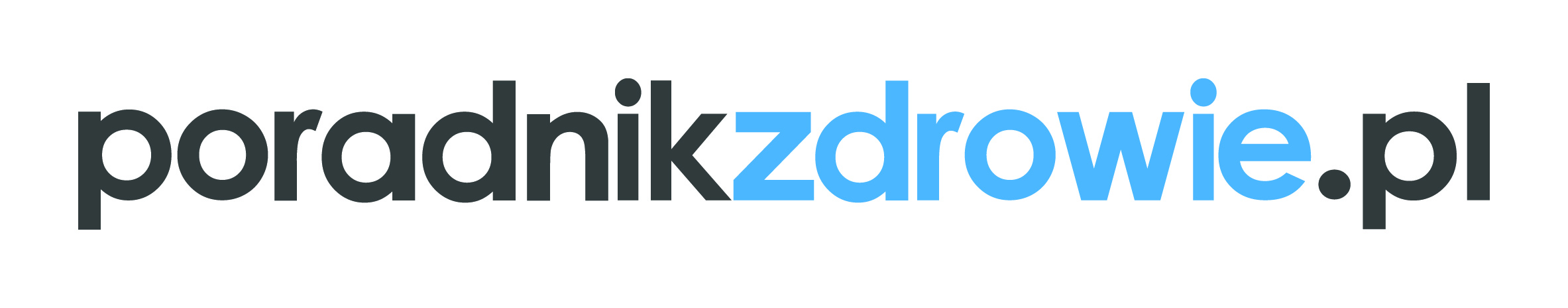 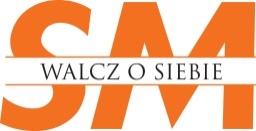 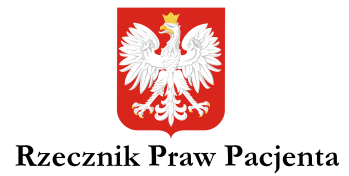 